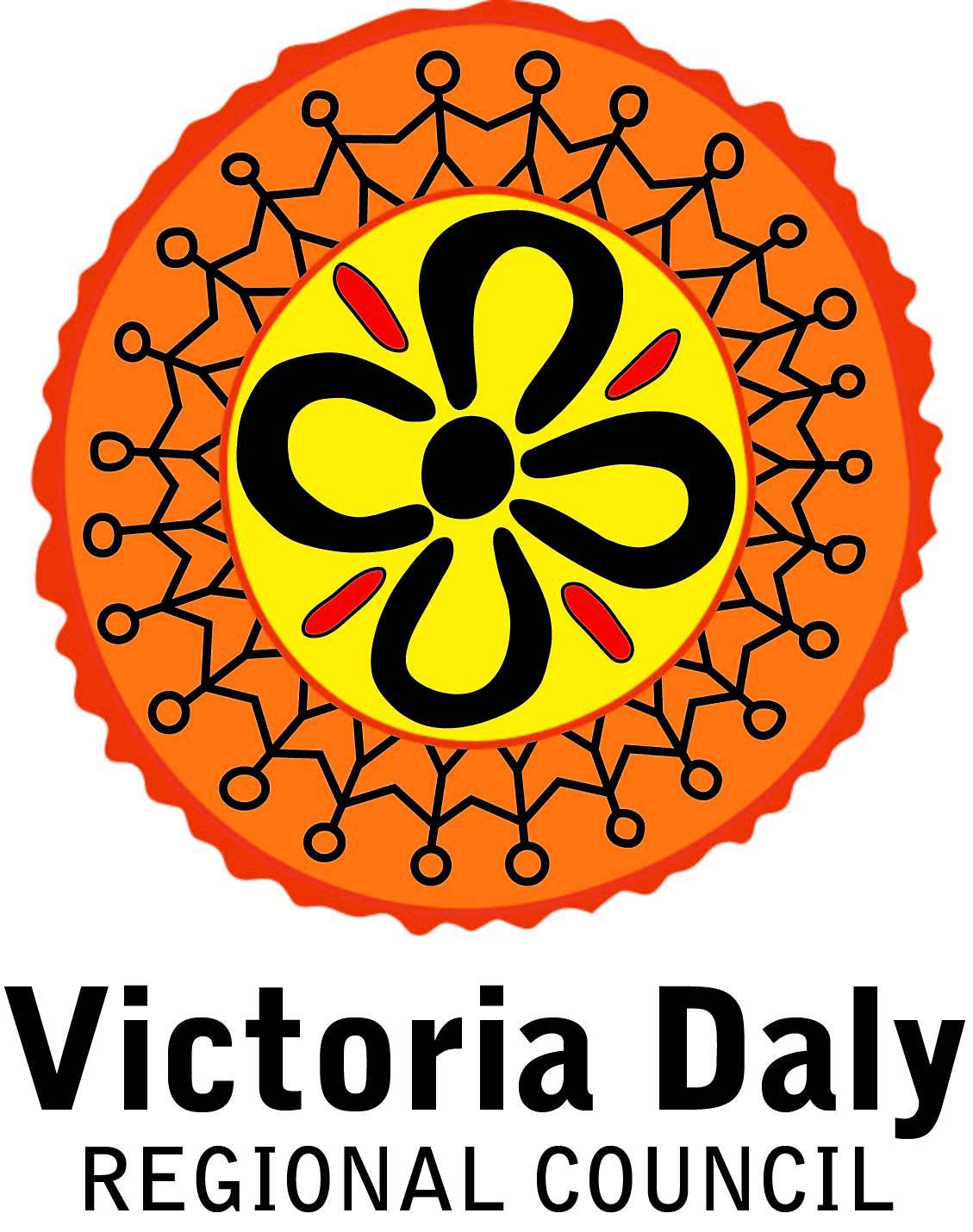 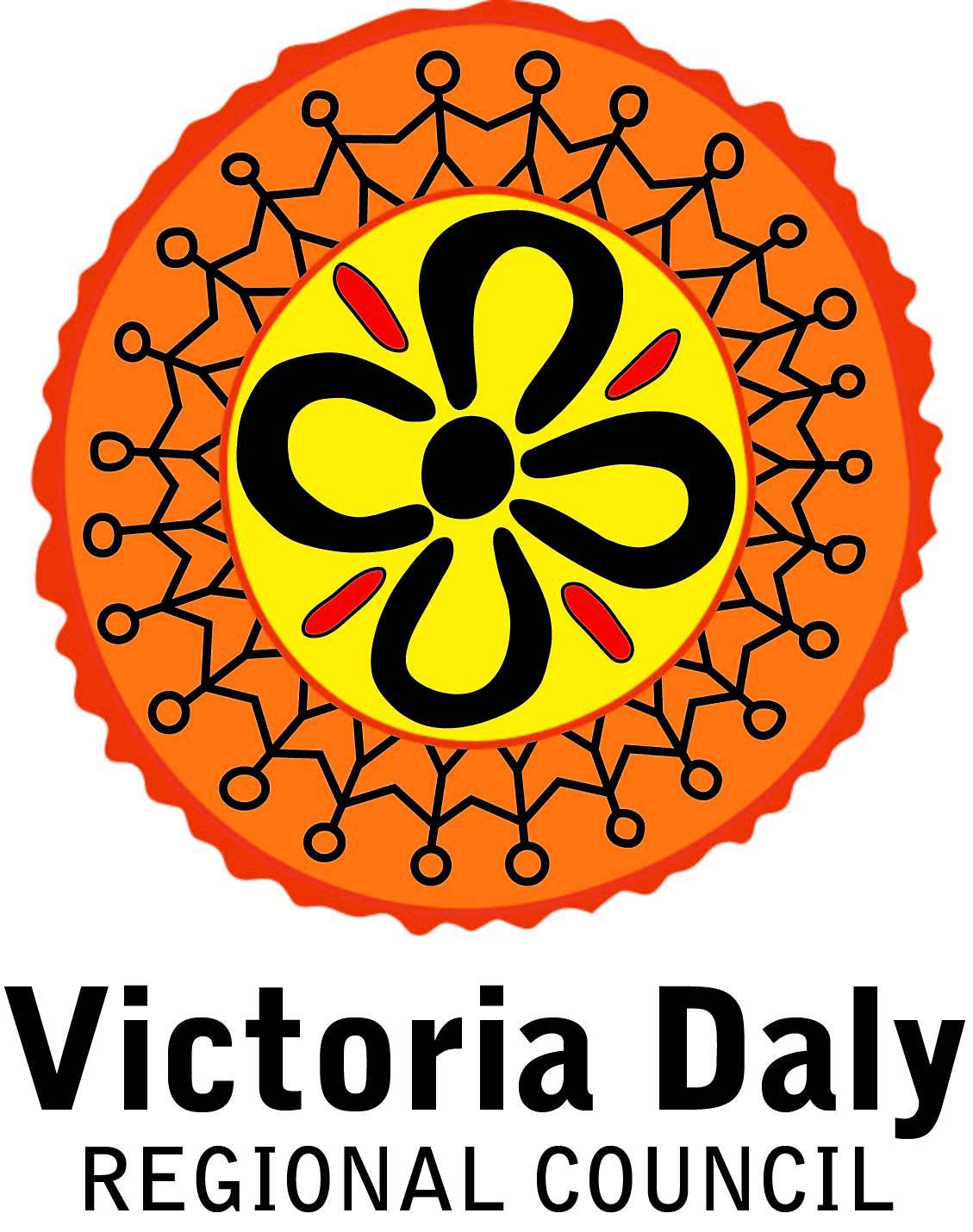 Applicant Name(Individual / Department):   __________________________________________________________Postal Address:  ___________________________________________________________________ABN:  ____________________________________________________________________________Email Address:  ____________________________________________________________________Phone Number:  _______________  Mobile Number:  ____________ Fax Number:  _____________Purpose of Visit:  ___________________________________________________________________Name of all guests:  1.  __________________________  2.  _________________________________                                   3.  ___________________________  4. _________________________________Time / Date of Arrival (Time of arrival must be prior to 4:30pm M-F) ____ : ____ am/pm on _____ / ____ / ____Date of Departure (Rooms are to be vacated by 10am and Room Keys returned to the office) on ___ / ___ / ____AcceptanceOur accommodation facilities are located in remote areas and we are required to accommodation a wide range of internal and external guests.  The accommodation does not follow the typical model in many areas, widely differing from services being offered by standard accommodation providers.  On arrival to any VDRC Community we ask that you attend the Council Services Centre to complete our Visitors’ Log Book; this being a policy requirement in every community for all individuals visiting a community.  ACCEPTANCEVictoria Daly Regional Council’s (VDRC) accommodation facilities can be located in remote areas and are required to accommodate a range of internal and external guests.  On arrival to any VDRC community, please visit the Council Services Centre to advise of your arrival and to collect your accommodation key/s.PLEASE NOTE that you will be financially liable for any costs that may be incurred due to additional cleaning requirements on departure, loss of inventory, damage to property, loss of keys etc.  No key deposit will be charged, however if the keys should not be returned on departure (by 10am on check-out morning) the responsible person / company will be charged the replacement cost.Authorised Officer:  _______________________________________________________________Signature:  ______________________________________________________________________Date:  ____ / _____ / ____Please send completed form to admin@vicdaly.nt.gov.auShould you have any queries after hours in relation to your accommodation, please contact the Council Services Manager for Kalkarindji / Daguragu communities, Rob Drew on 0448 677 088. Alternatively you can see the staff in the Council Services Centre during business hours – 8.00am – 4.30pm.All changes to accommodation or room hire must be forwarded to Regional Administration Staff ONLY.Amendments to Bookings made after the booking confirmation will be charged a $25 Administration Fee.All Cancellations must be emailed to admin@vicdaly.nt.gov.au or faxed to 08 8971 0856 24 HOURS PRIOR TO EXPECTED CHECK IN.IMPORTANT INFORMATION  -  Please readALL CHANGES THAT ARE MADE LESS THAN 24 HOURS BEFORE CHECK IN WILL BE CHARGED AT THE FULL RATE.Caution:  Kalkarindji is a dry community, Alcohol / consumption of alcohol is prohibited Kalkarindji community is actively patrolled by the Northern Territory Police with additional support of the VDRC’s Community Patrol team.  Kalkarindji community is an alcohol protected area, meaning the consumption of, or obtaining alcohol without a permit within this area, will place you at risk of severe penalties.These penalties could impose a maximum of 20 penalty units, a maximum $50,000 fine and the confiscation of your vehicle.Victoria Daly Regional Council will not condone or consent to any alcohol consumption within the accommodation facilities.   If you are found consuming alcohol your company / department will be notified and you will no longer be able to make future bookings with the Council.The Council will not accept any liability if you are found to be guilty and penalties are enforced. WARNKURR Sports & Social ClubWarnkurr Sports & Social Club is located in Kalkarindji (to the rear of the Council building) at which you can purchase Light / Mid Strength Beer (no Spirits or Wine) for consumption on the premises, CASH only – definitely No TAKE AWAY The club is open from Monday – Friday:  5pm – 8pm and Saturday:  2pm – 5pm with Take-away meals available for purchase (EFTPOS / Cash)Sunday ClosedPlease be respectful of the Community guidelines and obey the Law.AvailableAccommodationRoom / RoomsPlease TickNumber of Beds (Per Room)Cost ($) Per RoomVOQ 1 2012711  Double Bed$228.89 One Room$445.33 Two RoomsVOQ 1 2012722  Single Beds$228.89 One Room$445.33 Two RoomsVOQ 22012711  Double Bed$228.89 One Room$445.33 Two RoomsVOQ 22012722  Single Beds$228.89 One Room$445.33 Two RoomsUnit 1 2012812  Single Beds$ 161.26 Per RoomUnit 2 2012812  Single Beds$ 161.26  Per Room